Beste bewoners van de Vrijheidsstraat, Kapoenstraat en Walenstraat ,Vanaf vandaag 07/04 worden de werken in uw straat stelselmatig hervat. Deze worden echter beperkt heropgestart  omwille van de te nemen maatregelen betreffende COVID-19.Onderstaande werken staan in de maand april gepland in uw straat:Plaatsen putdeksels in de rijwegAfwerken van de opritten en bermen voor uw woningPutdeksels zullen eerst geplaatst worden in de Vrijheidsstraat en Kapoenstraat, nadien in de Walenstraat. Mogen wij u vragen uw snelheid hieraan aan te passen daar waar putdeksels worden geplaatst, dit zowel voor uw veiligheid als deze van onze mensen. Zodra de deksels geplaatst zijn en de signalisatie weg kan, hou dan rekening met het feit dat deze deksels in afwachting van de toplaag zullen uitsteken. Ook hier is aangepaste snelheid aangewezen.Wanneer de klinkers voor uw woning worden geplaatst zal uw woning tijdelijk niet bereikbaar zijn, hiervoor zal daags voordien worden gecommuniceerd. Alle andere momenten zal uw oprit bereikbaar zijn tijdens deze geplande werken.Alvast bedankt,Met vriendelijke groeten,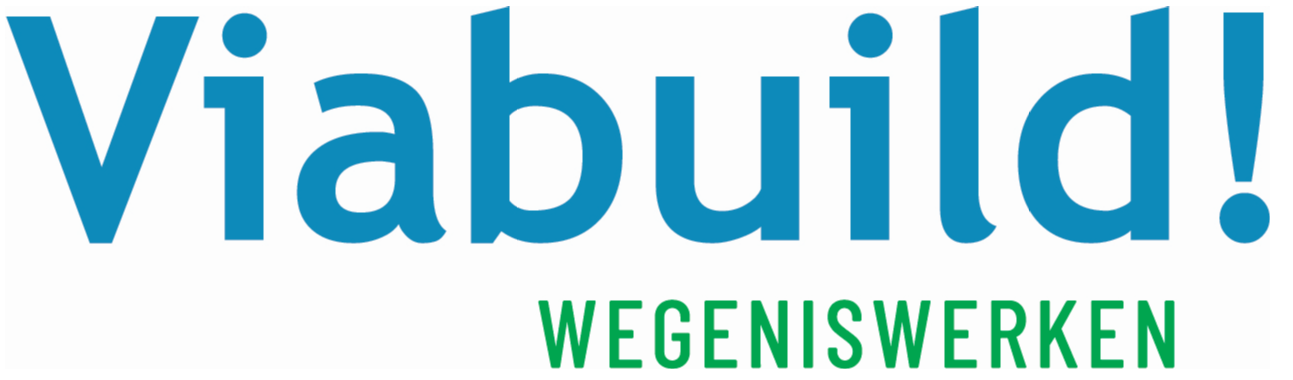 Werf: Walenstraat - RotselaarWerf: Walenstraat - RotselaarWerf: Walenstraat - RotselaarWerf: Walenstraat - RotselaarWerf: Walenstraat - RotselaarWerf: Walenstraat - RotselaarWerf: Walenstraat - RotselaarWerf: Walenstraat - RotselaarWerf: Walenstraat - RotselaarWerf: Walenstraat - RotselaarWerf: Walenstraat - RotselaarWerf: Walenstraat - RotselaarWerf: Walenstraat - RotselaarWerf: Walenstraat - RotselaarWerf: Walenstraat - RotselaarWerf: Walenstraat - RotselaarWerf: Walenstraat - RotselaarWerf: Walenstraat - RotselaarWerf: Walenstraat - RotselaarWerf: Walenstraat - RotselaarWerf: Walenstraat - RotselaarWerf: Walenstraat - RotselaarWerf: Walenstraat - RotselaarWerf: Walenstraat - RotselaarBetreffende:Update planning Walenstraat, Vrijheidsstraat en KapoenstraatUpdate planning Walenstraat, Vrijheidsstraat en KapoenstraatUpdate planning Walenstraat, Vrijheidsstraat en KapoenstraatUpdate planning Walenstraat, Vrijheidsstraat en KapoenstraatUpdate planning Walenstraat, Vrijheidsstraat en KapoenstraatUpdate planning Walenstraat, Vrijheidsstraat en KapoenstraatUpdate planning Walenstraat, Vrijheidsstraat en KapoenstraatUpdate planning Walenstraat, Vrijheidsstraat en KapoenstraatBetreffende:Update planning Walenstraat, Vrijheidsstraat en KapoenstraatUpdate planning Walenstraat, Vrijheidsstraat en KapoenstraatUpdate planning Walenstraat, Vrijheidsstraat en KapoenstraatUpdate planning Walenstraat, Vrijheidsstraat en KapoenstraatUpdate planning Walenstraat, Vrijheidsstraat en KapoenstraatUpdate planning Walenstraat, Vrijheidsstraat en KapoenstraatUpdate planning Walenstraat, Vrijheidsstraat en KapoenstraatUpdate planning Walenstraat, Vrijheidsstraat en KapoenstraatBetreffende:Update planning Walenstraat, Vrijheidsstraat en KapoenstraatUpdate planning Walenstraat, Vrijheidsstraat en KapoenstraatUpdate planning Walenstraat, Vrijheidsstraat en KapoenstraatUpdate planning Walenstraat, Vrijheidsstraat en KapoenstraatUpdate planning Walenstraat, Vrijheidsstraat en KapoenstraatUpdate planning Walenstraat, Vrijheidsstraat en KapoenstraatUpdate planning Walenstraat, Vrijheidsstraat en KapoenstraatUpdate planning Walenstraat, Vrijheidsstraat en KapoenstraatBERICHT AAN OMWONENDEN BERICHT AAN OMWONENDEN BERICHT AAN OMWONENDEN BERICHT AAN OMWONENDEN BERICHT AAN OMWONENDEN BERICHT AAN OMWONENDEN BERICHT AAN OMWONENDEN BERICHT AAN OMWONENDEN BERICHT AAN OMWONENDEN BERICHT AAN OMWONENDEN BERICHT AAN OMWONENDEN BERICHT AAN OMWONENDEN BERICHT AAN OMWONENDEN BERICHT AAN OMWONENDEN BERICHT AAN OMWONENDEN BERICHT AAN OMWONENDEN BERICHT AAN OMWONENDEN BERICHT AAN OMWONENDEN 